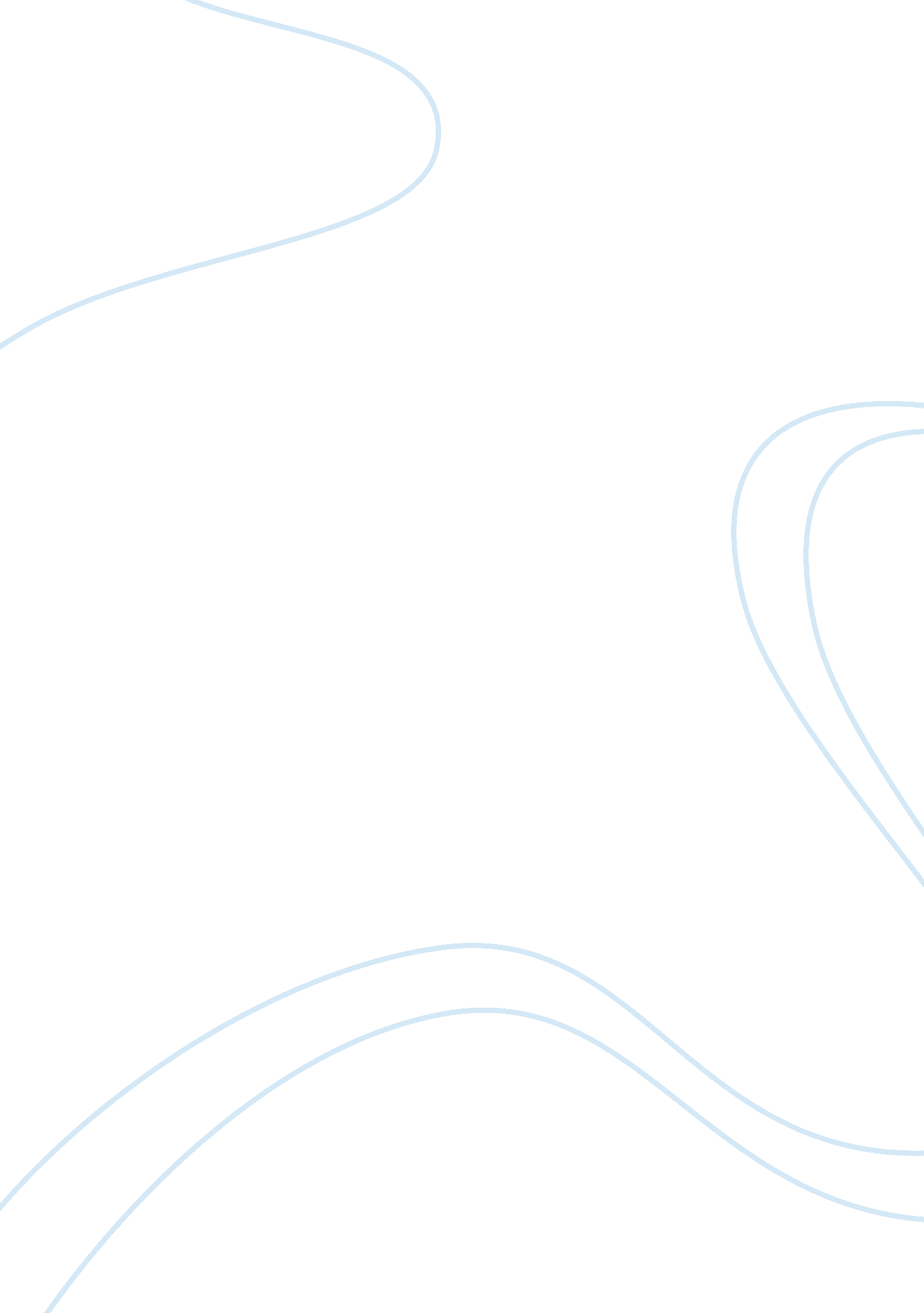 Example of essay on flowering plant reproductionEnvironment, Animals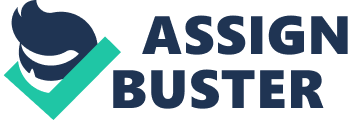 Question 1: If flowers give rise to fruits then what are the functions of showy flowers? If flowers are not showy, than how do they accomplish what a showy flower accomplishes? 
Showy flowers function to attract to attract pollinators. According to Thornhill and Gangestad (89), showy flowers are specialized structures (selected male adaptations) that increase the male mating success by attracting the pollinators. Non-showy flowers rely on different mechanisms for pollination such as wind. 
Question 2: Why are the cotyledons in the bean seeding somewhat shriveled up and not as fleshy as they were in the seed? 
In beans, the food storage during development of the seed occurs in the cotyledons resulting to its enlargement. However, as the seed matures, the food stored in the cotyledons is used up resulting to the shrinkage of the cotyledons (Roberts, Reiss and Monger 535). 
Question 3: Progressing from bean seed to seedling, what did the epicotyls become? What did the hypocotyls become? What did the radical become? 
The epicotyls in a bean eventually develops into a leaf the hypocotyls develop into stems while the radicles develop into roots. Question 4: Compare and contrast the bean corn seedlings? Bean seedlings are Dicots while corn seedlings are Monocots. This implies that beans have two cotyledons while corns have one cotyledon. In beans, food storage occurs in the cotyledon while the seedling develops while in corn food storage occurs in the endosperm. Both the bean and the corn seedlings have an epicotyl, radicle, and a hypocotyl. Question 5: Discuss how interactions between plants and animals have contributed to the adaptive radiation of angiosperms Angiosperms being flowering plants produce ovaries that develop into a fruit. The fruit acts as an attractor to many insects and animals that feed on it contributing to its dispersal. Various characteristics of the fruit such as color and fragrance attract different animals (Starr, Evers, and Starr 344). The result of such an interaction is the development of diverse plant species. Question 6 Matching 
_h___ Complete flower a. inferior ovary 
__d__ perfect flower b. lowermost portion of hypocotyls 
__a__ petals& sepals attached to stalk above ovary c. seed leaf 
_e___ testa d. both stamen and pistil present 
__c__ cotyledon e. seed coat 
_b___ radical f. nutrient tissue in seed 
__f__ endosperm g. developed from several flowers 
__g__ multiple fruit h. all four whorls present Question 7: Is corn a monocot or a dicot? A corn is a monocot. 
Question 8: What are the three major components of the pistil? 
The three major components of a pistil include the stigma style and the ovary. 
Question 9: What are the two major components of the stamen? 
The major components of the stamen are the anthers and the filament. 
Question 10: What is the difference between a simple and an aggregate fruit? 
According to Berg and Berg (196), a simple fruit develops from a single ovary whereas an aggregate fruit develops from a single flower with many separate ovaries. Question 11: List the three plant tissue types, and give the function of each - Vascular tissues: these include the xylem and the phloem tissues. The xylem tissue is responsible for transporting water and minerals while the phloem transports food. 
- Dermal tissue: this tissue forms the outer covering of the plants. 
- Ground tissue: includes the parenchyma cells (responsible for photosynthesis and tissue repair), collenchymas cells, and the sclerenchyma cells both which contribute to structural support (Starr, Evers, and Starr 550). Question 12: What is the function of each of the following? - Cuticle: is a waxy layer found on the outer walls of the epidermis to limit water loss from the surface. 
- Guard cells: these cells control the opening and closing of the plant stomata. 
- Mesophyll: acts a site where photosynthesis takes place. 
- Veins: holds the vascular tissues, xylem, and the phloem (Berg and Berg 156). Works Cited Berg, Linda R. Introductory botany: plants, people, and the environment. 2nd ed. Belmont, CA: 
Thomson Brooks/Cole, 2008. Print. 
Roberts, Michael, Michael J. Reiss, and Grace Monger. Advanced biology. Walton-on-Thames: 
Nelson, 2000. Print. 
Starr, Cecie, Christine A. Evers, and Lisa Starr. Biology: concepts and applications without 
physiology. 7th ed. Belmont, CA: Thomson / Brooks/Cole, 2008. Print. 
Starr, Cecie, Christine A. Evers, and Lisa Starr. Biology: today and tomorrow: with physiology. 
3. ed. Australia: Brooks/Cole Cengage Learning; 2010. Print. 
Thornhill, Randy, and Steven W. Gangestad. The evolutionary biology of human female 
sexuality. Oxford: Oxford University Press, 2008. Print. 
Top of Form 
Bottom of Form 